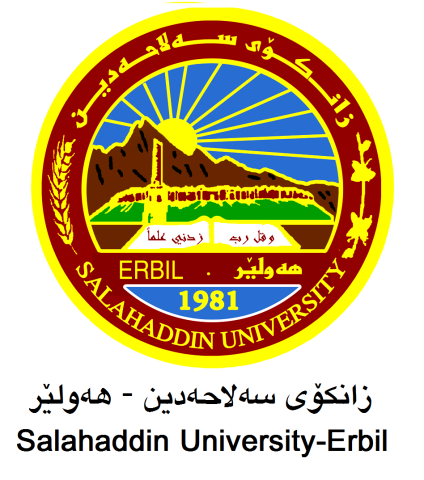 رەخنەی جوانناسی لە کتێبی (شیعر و ئەدەبیاتی کوردی)ی (رەفیق حلمی)دیپڕۆژەی دەرچوونەپێشكەش بە بەشی (زمانی كوردی) كراوە، وه‌ك به‌شێك له ‌پێداویسته‌كانی به‌ده‌ستهێنانی بڕوانامه‌ی به‌كالۆریۆس له‌ (زمان وئەدەبی كوردی)دائامادەكردن:شەیما سەرکەوتسه‌رپه‌رشت:م. ڕێبین خلیل قادرئایار ٢٠٢3